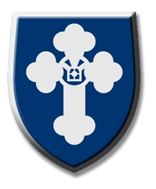 William Brookes School Academy TrustApplication for Employment CURRICULUM VITAE ARE NOT ACCEPTABLEThis Application Form has been designed to exclude information that might lead to discriminationPlease read the Guidance Notes below before completing this formMonitoring form numberRecruitment Monitoring FormThis sheet will be detached from your application form and will not be seen by anyone involved in the selection process.  We will use this information for monitoring our recruitment processes and, if you are appointed, for our personnel/payroll records.Vacancy DetailsVacancy DetailsPost for which you are applying:Closing Date:Please return this form directly to the school via email to kcloud@williambrookes.com or by post to Farley Road, Much Wenlock, Shropshire, TF13 6NBPlease return this form directly to the school via email to kcloud@williambrookes.com or by post to Farley Road, Much Wenlock, Shropshire, TF13 6NBPersonal DetailsPersonal DetailsFamily name:Initials:Home address:Home number:Mobile number:Work number:Postcode:Email address:NI number:QTS/DfE Number:Guidance Notes & Data Protection ActPlease note that we do not accept CVs (curriculum vitae).We will decide whether to invite you for interview on the basis of information given by you on this application form.When you sign and return this form, you are giving us permission to process and hold on computer, the information or data you have supplied or referred to on it, including any information that you many consider to be sensitive and personal.This information will also be held on your personal file, if you are appointed.The data may be used by William Brookes School Academy Trust for the purposes of equality monitoring, compiling statistics and maintaining other employment records.Current Employment (if you are unemployed, please leave blank)Current Employment (if you are unemployed, please leave blank)Job title:Basic pay/grade:Employer’s name:Other pay:Address:Date started:Period of notice:Telephone number:Postcode:May we contact you on this number? Y/NAre you registered with the General Teaching Council/GSCC? Y/N     Are you registered with the General Teaching Council/GSCC? Y/N     Outline of duties and responsibilities:Outline of duties and responsibilities:Please continue on a separate sheet if necessary, placing your initials at the top.Please continue on a separate sheet if necessary, placing your initials at the top.DrivingDrivingDo you have a full current driving licence? Y/NIf Yes, type of licence?Do you have a vehicle available for work purposes? Y/NDo you have a full current driving licence? Y/NIf Yes, type of licence?Do you have a vehicle available for work purposes? Y/NPrevious EmploymentPrevious EmploymentPlease list all of your previous jobs including any with your present employer. Include all local government and related service. Start with the most recent.Reference may be sought from your previous employers.Please list all of your previous jobs including any with your present employer. Include all local government and related service. Start with the most recent.Reference may be sought from your previous employers.Job title:Employer’s name:Address:Postcode:Reason for leaving:Date started:Date left:Brief outline of duties:Job title:Employer’s name:Address:Postcode:Reason for leaving:Date started:Date left:Brief outline of duties:Job title:Employer’s name:Address:Postcode:Reason for leaving:Date started:Date left:Brief outline of duties:Job title:Employer’s name:Address:Postcode:Reason for leaving:Date started:Date left:Brief outline of duties:Breaks in employment history since leaving school (completion is mandatory)Breaks in employment history since leaving school (completion is mandatory)Breaks in employment history since leaving school (completion is mandatory)Any gaps in employment history since leaving school and reasons must be detailed below: this should include voluntary work, unemployment, domestic reasons, prison custody, etc.Any gaps in employment history since leaving school and reasons must be detailed below: this should include voluntary work, unemployment, domestic reasons, prison custody, etc.Any gaps in employment history since leaving school and reasons must be detailed below: this should include voluntary work, unemployment, domestic reasons, prison custody, etc.From:To:Reason:From:To:Reason:From:To:Reason:From:To:Reason:TrainingTrainingTrainingTrainingTrainingPlease list below relevant job-related training you have undertaken, and/or any professional qualifications achieved.  Please list below relevant job-related training you have undertaken, and/or any professional qualifications achieved.  Please list below relevant job-related training you have undertaken, and/or any professional qualifications achieved.  Please list below relevant job-related training you have undertaken, and/or any professional qualifications achieved.  Please list below relevant job-related training you have undertaken, and/or any professional qualifications achieved.  DateCourse TitleOrganiserLengthOffice use only Certificates checked byEducational QualificationsEducational QualificationsEducational QualificationsEducational QualificationsPlease give details of secondary, further and higher education qualifications achieved.  Start with the most recent.Please give details of secondary, further and higher education qualifications achieved.  Start with the most recent.Please give details of secondary, further and higher education qualifications achieved.  Start with the most recent.Please give details of secondary, further and higher education qualifications achieved.  Start with the most recent.DateInstitute details (eg College, etc)Qualification gained or pending, and subjectGrade obtainedOffice use only Certificates checked byLanguages (Please detail below if you have any language ability other than English)Able to effectively converse and read:Able to converse, read and write:Totally fluent:Membership of Professional Bodies (please state whether by election, exemption or examination)Membership of Professional Bodies (please state whether by election, exemption or examination)Membership of Professional Bodies (please state whether by election, exemption or examination)Membership of Professional Bodies (please state whether by election, exemption or examination)Membership of Professional Bodies (please state whether by election, exemption or examination)DateProfessional BodyMembership No.Grade/ LevelOffice use only Certificates checked byFurther Details Please give any other information which you think will help us to consider your application, including relevant experience (voluntary or work), skills, abilities and any specialist knowledge you have.You should try to relate your information to the job description and person specification for the post you are applying for.Please continue on a separate sheet if necessary, placing your initials at the top.Disciplinary Matters Have you been subject to any disciplinary investigation or action including suspension from duty during your periods of employment with any employer? Include any investigations or actions taken by your professional body. Both “Spent” or “Unspent” matters need to be disclosed. Y/NIf YES, please provide details below of action taken including dates. Include any pending incident/action:Relationship to William Brookes School Academy Trust employees Relationship to William Brookes School Academy Trust employees Please give the details of any current or previous members of staff to whom you are related. Please give the details of any current or previous members of staff to whom you are related. Name:Relationship:Criminal Convictions / Cautions / Disqualified Persons / Investigations William Brookes School Academy Trust regards as paramount the welfare and safety of vulnerable adults and children. Whilst criminal convictions are not necessarily a bar, this safety consideration will be key to all decisions regarding the employment of staff, approval of carers or volunteers and standards of external contractors.This position is exempt under the Rehabilitation of Offenders Act 1974.“It is within this context, and the following guidelines, that decisions will be made in relation to applicants who have any form of criminal conviction or who are included on the ISA Barred List.”To assist with the implementation of this policy, all applicants are asked to complete the following questionnaire and provide written consent for checks to be completed.Have you ever been convicted of a criminal offence or received a police caution, reprimand or warning?(If the answer is YES, please provide the details in Section 15.)2.  Have you ever received a final written warning or been dismissed from your current or any previous employment (other than in a redundancy situation?)(If the answer is YES, please provide the details in Section 12.)3.  Has your name been added to either:The DoH Consultancy List, now known as the Protection of Children Act ListThe DfE List 99;The Protection of Vulnerable Adults List(If the answer is YES, please give details below)4. Have you ever been subject to any legal proceedings involving any social services authority or its equivalent, here or abroad, that has resulted in the removal of children or vulnerable adults from your care, or the imposition of a statutory supervision order?(If the answer is YES, please give details below)5.  Have you or any person with whom you reside with ever been refused registration or cancelled from an official register of:	Child-minders;	Day Care Providers;	Private Fostering;	Registered Care Home or Children’s Home?(If the answer is YES, please give details in section 15.)Applicants are reminded that knowingly withholding this information, or failing to disclose subsequent  information  is  likely  to  lead  to  immediate  suspension  or  termination  of employment or approval).Further, applicants should note that it is a criminal offence to knowingly apply for, offer to do, accept or do any work with children when prevented either:by reason of disqualification order under the Criminal Justice and Court Services Act 2000by reason of inclusion on the ISA Barred List.I hereby give consent to William Brookes School Academy Trust completing such checks as are necessary with records held by the authority and/or other agencies in order to verify the information provided above. I further understand and agree that if, for whatever reason, my application is either refused or  withdrawn, but information is revealed which leads the William Brookes School Academy Trust to conclude that I may pose  a  risk  to  children  and/or  vulnerable  adults,  it  will  keep  this  information  for  an appropriate period.I understand that the William Brookes School Academy Trust will not reveal this information to any other organisation or individual outside of the William Brookes School Academy Trust, unless it is asked a direct question about me or circumstances suggest that the protection of a child or children or vulnerable adult require immediate disclosure. I understand that, if practical, I will be alerted to such possible disclosure and be invited to comment.I hereby give consent to William Brookes School Academy Trust completing such checks as are necessary with records held by the authority and/or other agencies in order to verify the information provided above. I further understand and agree that if, for whatever reason, my application is either refused or  withdrawn, but information is revealed which leads the William Brookes School Academy Trust to conclude that I may pose  a  risk  to  children  and/or  vulnerable  adults,  it  will  keep  this  information  for  an appropriate period.I understand that the William Brookes School Academy Trust will not reveal this information to any other organisation or individual outside of the William Brookes School Academy Trust, unless it is asked a direct question about me or circumstances suggest that the protection of a child or children or vulnerable adult require immediate disclosure. I understand that, if practical, I will be alerted to such possible disclosure and be invited to comment.Name:Position applied for:Signed:Date:If you answered YES to any of the questions in Section 14, please give further details below:If you answered YES to any of the questions in Section 14, please give further details below:If you answered YES to any of the questions in Section 14, please give further details below:This post is exempt under the Rehabilitation of Offenders Act and a Criminal Records Bureau Disclosure will be required from the successful applicant. Convictions or other disclosures will not necessarily be a bar to obtaining a position with this Authority.FOR COMPLETION BY THE APPOINTING OFFICERI confirm that I have discussed the above disclosure with the applicant.This post is exempt under the Rehabilitation of Offenders Act and a Criminal Records Bureau Disclosure will be required from the successful applicant. Convictions or other disclosures will not necessarily be a bar to obtaining a position with this Authority.FOR COMPLETION BY THE APPOINTING OFFICERI confirm that I have discussed the above disclosure with the applicant.This post is exempt under the Rehabilitation of Offenders Act and a Criminal Records Bureau Disclosure will be required from the successful applicant. Convictions or other disclosures will not necessarily be a bar to obtaining a position with this Authority.FOR COMPLETION BY THE APPOINTING OFFICERI confirm that I have discussed the above disclosure with the applicant.Signed:Position held:Date:Eligibility to Work in the UKDo you have a UK passport? Y/NIf selected for interview, we will need to see a copy of your UK passport.  If you do not have a UK passport, we will need to see your full Birth Certificate and proof of your National Insurance number.If you are not a UK passport holder, do you have a Certificate of Registration or Naturalisation as a British Citizen? Y/NIf yes and selected for interview, we will need to see proof of your permission to work in the UK.  If no and selected for interview, we will need to see your passport with current endorsement from the Home Office confirming that you have the legal right to stay and work in the UK.ReferencesReferencesPlease give details of two referees whom we may ask about your suitability for the job.You are requested to give referee details from two employers, the first of which must be your current or most recent employer.If you are unable to provide two employment references, please speak to the ShropshireRecruitment Team and they will provide further guidance.You should not name a relative as a referee.References will usually only be taken up if you are selected for interview.We will not confirm an offer of appointment until we have received a satisfactory reference from your present or most recent employer (or school if you are a school leaver).Please give details of two referees whom we may ask about your suitability for the job.You are requested to give referee details from two employers, the first of which must be your current or most recent employer.If you are unable to provide two employment references, please speak to the ShropshireRecruitment Team and they will provide further guidance.You should not name a relative as a referee.References will usually only be taken up if you are selected for interview.We will not confirm an offer of appointment until we have received a satisfactory reference from your present or most recent employer (or school if you are a school leaver).Name:Name:Address:Address:Postcode:Postcode:Telephone number:Telephone number:Email address:Email address:Occupation:Occupation:Working relationship to candidate:Working relationship to candidate:May we contact these referees without asking you? (1) Y/N     (2) Y/NMay we contact these referees without asking you? (1) Y/N     (2) Y/NYour signatureYour signatureI certify that to the best of my knowledge the details provided on this form and all other supporting papers are true and correct. Furthermore, I understand that if I have provided false or misleading information in response to any questions on this form or have failed to disclose  information,  this  will  result  in  the  termination  of  any  contract  of  employment entered into, or the withdrawal of any offer of employment. I also hereby give my explicit consent to the processing of data contained or referred to on this form, in accordance with the Data Protection Act 1998 and any subsequent legislation.I certify that to the best of my knowledge the details provided on this form and all other supporting papers are true and correct. Furthermore, I understand that if I have provided false or misleading information in response to any questions on this form or have failed to disclose  information,  this  will  result  in  the  termination  of  any  contract  of  employment entered into, or the withdrawal of any offer of employment. I also hereby give my explicit consent to the processing of data contained or referred to on this form, in accordance with the Data Protection Act 1998 and any subsequent legislation.Signature of applicant:Date:NB: If your application is submitted electronically, you will be asked to sign this form if invited to interview.NB: If your application is submitted electronically, you will be asked to sign this form if invited to interview.Equal Opportunities and RecruitmentEqual Opportunities PolicyOur vision is to improve significantly the quality of life for Shropshire people by working together, which is at the heart of everything we do.We believe that equal opportunity is about treating people fairly, openly and honestly and recognising that people all have different needs, cultures, experiences and expectations.It is the policy of William Brookes School Academy Trust to ensure that no person, whether a job applicant, employee, service user or third party receives any less favourable treatment because of his or her gender, marital status, family status, lifestyle, age, ethnicity, religion, sexual orientation, disability, political affiliation, trade union membership or any other condition or requirement which cannot be shown to be justifiable.We take positive steps to promote Equality & Diversity in employment such as our Lesbian, Gay & Bisexual network and the Employees Disability Network.Equality Act 2010The Equality Act 2010 places a general duty on William Brookes School Academy Trust to promote equality. This means that in everything we do, we need to:Eliminate unlawful discrimination, harassment and victimisationAdvance equality of opportunityFoster good relations between different peoplePolicy Statement for Applicants with DisabilitiesUnder the Disability Discrimination Act 1995, employers have a duty to make reasonable adjustments where, compared to a non-disabled person, a disabled person is substantially disadvantaged by either the working arrangements (which include the recruitment process) or the working environment.The Act defines a disabled person in the following way:"A disabled person is anyone who has or has had a physical or mental impairment which has a substantial and long term effect on their ability to carry out normal day to day activities."You should be aware that we may ask you to give details of your disability should you be invited to interview. Any supporting information, for example a letter from a Disability Employment Adviser, would be helpful. The information you provide will be shared with the appointing officer responsible for shortlisting applicants and organising the selection process. You should be aware that you may be asked to give details and any supporting information.We have made a commitment to improve employment opportunities for people with disabilities, and have adopted the Employment Department’s two ticks symbol “Positive About Disabled People”. This means that the Academy Trust has undertaken to guarantee an interview to all applicants with a disability who meet the essential requirements of the job as contained in the person specification.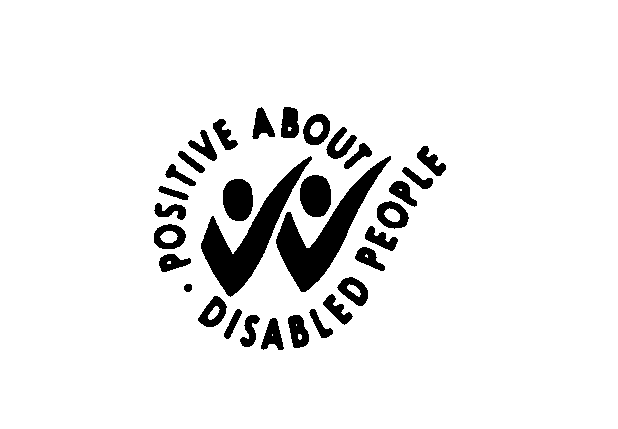 Please now complete the recruitment monitoring form on the next page.Surname:Surname:First name:Known as:Known as:Second name:Previous name(s):Previous name(s):Preferred title:Date of Birth:Date of Birth:Age:Place of Birth:Place of Birth:Gender:Post applied for:Post applied for:Ethnic Origin: I would describe my ethnic origin as…WhiteBlack or Black BritishAsian or British AsianMixedChinese or other ethnic groupEthnic Origin: I would describe my ethnic origin as…WhiteBlack or Black BritishAsian or British AsianMixedChinese or other ethnic groupEthnic Origin: I would describe my ethnic origin as…WhiteBlack or Black BritishAsian or British AsianMixedChinese or other ethnic groupReligion: In terms of my religion, I would describe myself as:Christian / Jewish / Buddhist / Muslim / Hindu / Sikh / Of other religion / Having no religionReligion: In terms of my religion, I would describe myself as:Christian / Jewish / Buddhist / Muslim / Hindu / Sikh / Of other religion / Having no religionReligion: In terms of my religion, I would describe myself as:Christian / Jewish / Buddhist / Muslim / Hindu / Sikh / Of other religion / Having no religionSexual Orientation:Heterosexual / Lesbian / Gay / Bisexual / I would prefer not to saySexual Orientation:Heterosexual / Lesbian / Gay / Bisexual / I would prefer not to saySexual Orientation:Heterosexual / Lesbian / Gay / Bisexual / I would prefer not to sayDisability: For definition, please refer to our policy statement on the previous page. In line with this policy, do you consider yourself to have a disability? Y/NIf you are selected for interview are there any special arrangements that we would need to make for you? Y/NIf YES, and you are successful in being selected for interview, we will contact you after the shortlist has been drawn up to discuss arrangements.Disability: For definition, please refer to our policy statement on the previous page. In line with this policy, do you consider yourself to have a disability? Y/NIf you are selected for interview are there any special arrangements that we would need to make for you? Y/NIf YES, and you are successful in being selected for interview, we will contact you after the shortlist has been drawn up to discuss arrangements.Disability: For definition, please refer to our policy statement on the previous page. In line with this policy, do you consider yourself to have a disability? Y/NIf you are selected for interview are there any special arrangements that we would need to make for you? Y/NIf YES, and you are successful in being selected for interview, we will contact you after the shortlist has been drawn up to discuss arrangements.Advert: Where did you see this vacancy advertised?  Please tick…Advert: Where did you see this vacancy advertised?  Please tick…Advert: Where did you see this vacancy advertised?  Please tick…       TES       Local Authority website       School website       National newspaper       Professional Journal       Internet       Other       National newspaper       Professional Journal       Internet       Other